ANEXO 1: SOLICITUD DE PERMISO – COMODATO                   SOLICITUD DE PERMISO - COMODATO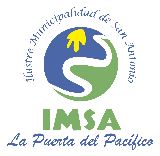 Los antecedentes, deben ser presentados exclusivamente en la Oficina de Partes para su evaluación, considerando que el otorgamiento o rechazo será resuelto posteriormente a la presentación de esta solicitud.Los permisos y comodatos serán otorgados por periodos breves, no superiores a 5 años, con excepción de los casos debidamente justificados que lo ameriten, cuestión que deberá ser señalada en la presente solicitud.Los permisos y comodatos podrán ser otorgados solamente previo pago anticipado de los derechos indicados en la Ordenanza Local de Cobro de Derechos Municipales, contenida en el Decreto Alcaldicio N° 11.947, de fecha 04 de Diciembre del 2015, en caso de no estar contemplado en dicho documento, la resolución municipal que apruebe el permiso o comodato indicará el monto y plazos de pago. De existir exención del pago de derechos, también deberá ser indicado en dicho documento, junto a las razones que lo fundamenten. Si el permiso o comodato tiene por objetivo realizar una actividad comercial deberá ser pagada además la correspondiente patente municipal.Debe completar con el máximo de detalle y veracidad todos los casilleros de la presente solicitud:En caso de corresponder a una postulación colectiva, deberá indicar la forma en que se llevará a cabo el uso compartido del bien en cuestión. Además, se deberá  acompañar los documentos mencionados con anterioridad, correspondientes a cada una de las entidades.La  tramitación  de  permisos y comodatos aprobados, posterior a la presentación de este formulario,  tarda  45  días  hábiles, (de  no  existir  ningún reparo o consultas adicionales necesarias, para la debida gestión del mismo.)Las solicitudes rechazadas serán informadas en un máximo de 15 días hábiles, vía telefónica o correo electrónico.Fecha
Ingreso        /            /TIPO POSTULACIÓNMarque con una (X) la opción correspondiente:TIPO POSTULACIÓNMarque con una (X) la opción correspondiente:TIPO POSTULACIÓNMarque con una (X) la opción correspondiente:TIPO POSTULACIÓNMarque con una (X) la opción correspondiente:TIPO POSTULACIÓNMarque con una (X) la opción correspondiente:TIPO POSTULACIÓNMarque con una (X) la opción correspondiente:PARTICULARCOLECTIVAPERMISOCOMODATODOCUMENTODOCUMENTODETALLEDETALLEDETALLEADJUNTODOCUMENTODOCUMENTODETALLEDETALLEDETALLEMarque con una (X) si adjunta correspondiente:Carta de solicitud dirigida al Alcalde Carta de solicitud dirigida al Alcalde Suscrita por la persona natural solicitante o representante legal de la persona jurídica postulante.Suscrita por la persona natural solicitante o representante legal de la persona jurídica postulante.Suscrita por la persona natural solicitante o representante legal de la persona jurídica postulante.Nómina de vecinos inmediatamente colindantes.Nómina de vecinos inmediatamente colindantes.Indicando nombre, rut, dirección, teléfono, firma y su apoyo a la postulación en cuestión, siendo esta no menor al 90% de ellos. Indicando nombre, rut, dirección, teléfono, firma y su apoyo a la postulación en cuestión, siendo esta no menor al 90% de ellos. Indicando nombre, rut, dirección, teléfono, firma y su apoyo a la postulación en cuestión, siendo esta no menor al 90% de ellos. Acta de sesión ordinaria o extraordinaria.Acta de sesión ordinaria o extraordinaria.Acta de la organización o entidad que respalde la solicitud.Acta de la organización o entidad que respalde la solicitud.Acta de la organización o entidad que respalde la solicitud.Plano o croquis del área o lugar solicitado.Plano o croquis del área o lugar solicitado.Optar preferentemente por documentos a color, por sobre documentos o fotografías en blanco y negro, o escala de grises.Optar preferentemente por documentos a color, por sobre documentos o fotografías en blanco y negro, o escala de grises.Optar preferentemente por documentos a color, por sobre documentos o fotografías en blanco y negro, o escala de grises.Fotocopia RUT Fotocopia RUT Correspondiente a persona natural o jurídica solicitante.Correspondiente a persona natural o jurídica solicitante.Correspondiente a persona natural o jurídica solicitante.Fotocopia certificado de vigencia de la personalidad jurídica y del directorio del periodo en curso.Fotocopia certificado de vigencia de la personalidad jurídica y del directorio del periodo en curso.Con fecha de emisión no superior a 60 días antes de la solicitud.Con fecha de emisión no superior a 60 días antes de la solicitud.Con fecha de emisión no superior a 60 días antes de la solicitud.Proyecto de utilización del bien.Proyecto de utilización del bien.Contemplando la programación de actividades a realizar, responsables, y recursos destinados a ello.Contemplando la programación de actividades a realizar, responsables, y recursos destinados a ello.Contemplando la programación de actividades a realizar, responsables, y recursos destinados a ello.Documento que refleje trayectoria, actividades, proyectos, y logros.Documento que refleje trayectoria, actividades, proyectos, y logros.En caso de existir.En caso de existir.En caso de existir.Declaración de viabilidad económica.Declaración de viabilidad económica.Copia de libreta de ahorro de la persona jurídica o documento que acredite aporte externo.Copia de libreta de ahorro de la persona jurídica o documento que acredite aporte externo.Copia de libreta de ahorro de la persona jurídica o documento que acredite aporte externo.Programa de actividades de beneficio social.Programa de actividades de beneficio social.Para proyectos que no involucren la instalación de infraestructura, dada inviabilidad económica para ello.Para proyectos que no involucren la instalación de infraestructura, dada inviabilidad económica para ello.Para proyectos que no involucren la instalación de infraestructura, dada inviabilidad económica para ello.Nómina de administradores del bien solicitado.Nómina de administradores del bien solicitado.Indicando la organización o entidad que representan.Indicando la organización o entidad que representan.Indicando la organización o entidad que representan.Carta de compromiso para el cumplimiento de obligaciones.Carta de compromiso para el cumplimiento de obligaciones.Emitida por la directiva de la entidad postulante, y compromiso de informar a la municipalidad frente a cualquier irregularidad tomada en razón.Emitida por la directiva de la entidad postulante, y compromiso de informar a la municipalidad frente a cualquier irregularidad tomada en razón.Emitida por la directiva de la entidad postulante, y compromiso de informar a la municipalidad frente a cualquier irregularidad tomada en razón.